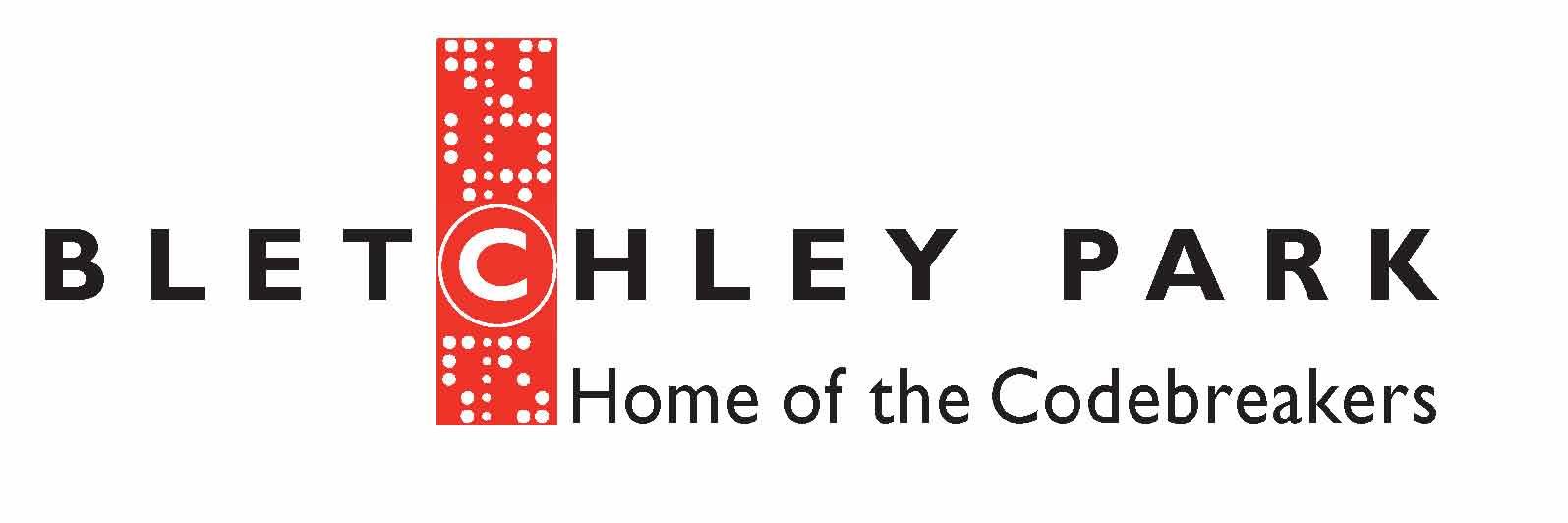 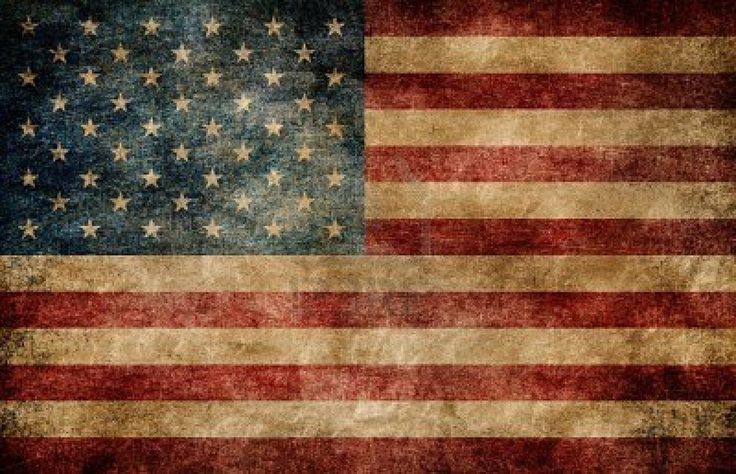 ENIGMA CODEBREAKER TALKSThe REAL Enigma Machine from Bletchley Park will be at Bude at War. The sessions will be held at Bude Surf Life Saving Club ( aka “Bletchley”) on SATURDAY 16th September only. There are four time slots with only 30 seats available per session. Due to the cost of being able to bring the Enigma Machine and mathematician Thomas Briggs to our event, tickets can be bought for £10 per person. We hope that you will enjoy this fascinating introduction to the history of and how to break ciphers.